พระคาร์ดินัลปาโรลีน: อุปสรรคในการพัฒนามาจากวิสัยทัศน์ที่บิดเบี้ยวของมนุษย์และกิจกรรมทางเศรษฐกิจ 
นครรัฐวาติกัน 25 ตุลาคม 2014 (VIS)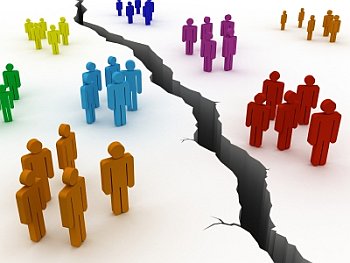 www.aquariusteachings.com               เมื่อวานนี้ วันที่ 24 ตุลาคม พระคาร์ดินัลปาโรลีน เลขาธิการแห่งรัฐวาติกัน กล่าว ในที่ประชุมของสถาบันเคลล็อกเพื่อการพูดในที่ประชุมที่จัดโดยสถาบันเคนานาชาติ ในหัวข้อ"ศักดิ์ศรีและการพัฒนามนุษย์" เน้นการริเริ่มของมหาวิทยาลัยนอตเตอรดามโกลบอลเกตเวย์ 
                พระคาร์ดินัลตั้งข้อสังเกตว่า "หัวข้อที่นำมาประชุมกัน  แสดงให้เห็นว่า  เป็นการพูดเกี่ยวกับความสัมพันธ์ระหว่างการพัฒนาและศักดิ์ศรีความเป็นมนุษย์  คำ 'เศรษฐกิจ',คำ 'ระบบเศรษฐกิจ' และทำนองนี้, ใช้เป็นคำพ้องความหมายสำหรับคำ “การพัฒนา” 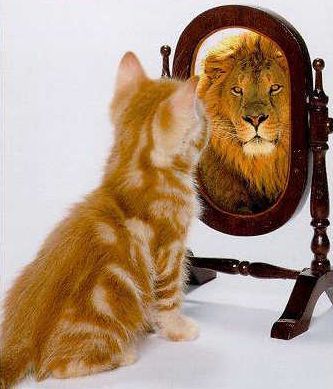 dialogues.stjohndfw.info          สิ่งนี้ช่วยให้เราได้ชื่นชมความท้าทายที่เราเผชิญในการส่งเสริมศักดิ์ศรีความเป็นมนุษย์. ความจริง   การพัฒนาเชื่อมโยงอย่างใกล้ชิดกับการจัดการที่เหมาะสมของทรัพยากรในประเทศยากจน,และการตัดสินใจทางเศรษฐกิจที่ทำโดยประเทศร่ำรวย,ซึ่งมีผลกระทบเชิงบวกหรือเชิงลบต่อเศรษฐกิจของประเทศกำลังพัฒนา.         แต่เหตุผลพื้นฐานมากขึ้นสำหรับการเริ่มต้นกับเศรษฐศาสตร์คือ คำสอนเรื่องสังคมของพระศาสนจักรคาทอลิก ที่เน้นเสมอว่า อุปสรรคที่ยิ่งใหญ่ต่อการพัฒนามนุษยโลกและการเป็นมนุษย์สมบูรณ์ คือวิสัยทัศน์ที่บิดเบี้ยวของมนุษย์และกิจกรรมทางเศรษฐกิจ,เราถูกข่มขู่เรื่องศักดิ์ศรีของมนุษย์ " . 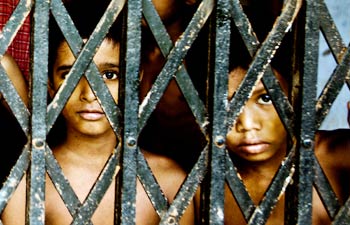 http://www.indiaresists.com/field-of-innocence/
                เลขาธิการนครรัฐตั้งข้อสังเกตเกี่ยวกับความต่อเนื่องระหว่างอำนาจการสอนของพระศาสนจักรที่สอนโดยสมเด็จพระสันตะปาปาฟรานซิสและของพระสันตะปาปาองค์ก่อน,โดยเฉพาะอย่างยิ่งพระสันตะปาปากิตติคคุณ เบเนดิกต์ที่ 16 ที่ "ตรัสคล้ายกันมาก, ทรงเตือนว่าปัญหาของการพัฒนาและการควบคุมเศรษฐกิคงยั่งยืน อยู่ที่การไม่มีวิสัยทัศน์แบบองค์รวมของบุคคลมนุษย์และความมุ่งมั่นกับมาตรฐานทางจริยธรรมอย่างต่อเนื่องและเชื่อมโยงกัน ลงรากที่กฎธรรมชาติและการแสวงหาความดีส่วนรวม"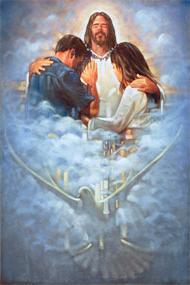 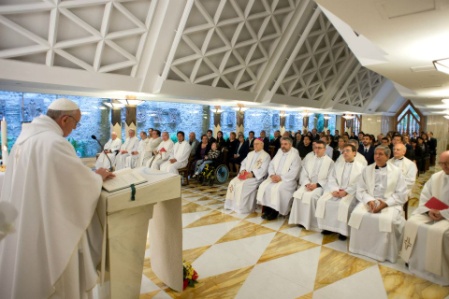 (What does it mean To Thine own self be True….. | Freedomborn ...freedomborn.wordpress.com)                   เมื่อพระสันตะปาปาเบเนดิกต์ที่ 16 ที่ทรงลิขิต สมณสาส์น “ความรักในความจริง”, “การพัฒนาจะไม่รับการรับประกันอย่างเต็มที่ ผ่านแรงอัตโนมัติหรือไร้ตัวตน,ไม่ว่าจะเป็นผลมาจากตลาดหรือจากนโยบายระหว่างประเทศ. การพัฒนาเป็นไปไม่ได้ ถ้าไม่มีชายหญิงที่เป็นคนตรง, โดยมีนักการเงินและนักการเมือง ที่มีมโนธรรมที่สอดคล้องกับความต้องการความดีส่วนรวม".                                                                                                                                                                                                                                                                                                                                                                                                                                                                                                                                                                                                                                                                                                                                                                                                                                                                                                                                                                                                                                                              whosoeverdesires.wordpress.com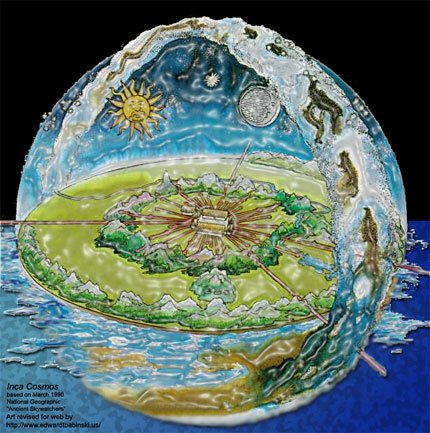 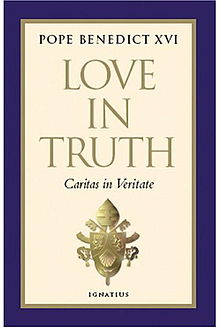 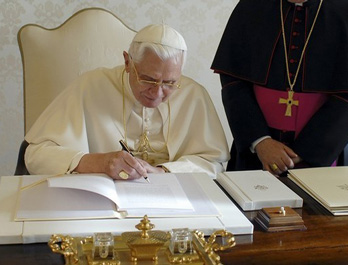 en.wikipedia.org                                   www.acton.org
                 "ดังนั้น หากกิจกรรมเศรษฐกิจโดยรวม มุ่งสู่การพัฒนาอย่างแท้จริงของมนุษย์หนึ่งต้องมีการกลับใจ ".ความเชื่อของระบบการตอบคำถามของผู้เรียนที่มีประโยชน์หลากหลายที่สุดในโลก (Promethean faith)' ในตลาด,หรือในเจตนารมณ์อื่น ๆ และรูปแบบของการคิดแบบอิสระที่สุด ถือว่าความรู้ที่แท้จริงขึ้นกับประสบการณ์ ( aprioristic) จะต้องถูกแทนที่ด้วยความเชื่อในพระเจ้าและวิสัยทัศน์ที่มีลักษณะเหนือความเข้าใจของมนุษย์เกี่ยวกับชายและหญิงที่เป็นบุตรของพระเจ้า.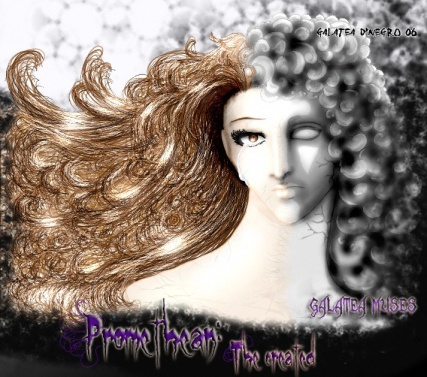 galatea-dnegro.deviantart.com         สิ่งนี้จะกลับนำไปสู่​​การกลับใจด้านปัญญา ในความหมายของการพัฒนาทฤษฏีและการปฏิบัติด้านเศรษฐกิจ ซึ่งเริ่มต้นด้วยความเข้าใจบุคคลมนุษย์,ที่จะทำงานพัฒนามนุษย์,และมีความสามารถในการปรับการผลิตและการบริโภค สู่การเติมเต็มมนุษย์ที่แท้จริง, ในความสัมพันธ์ของเรากับพระเจ้าและผู้อื่น"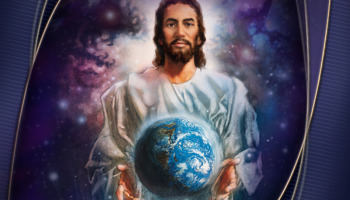 http://www.google.co.th/ 
